ANALISIS KESALAHAN EJAAN BAHASA INDONESIA PADA WACANA DESKRIPSI SISWA KELAS XI SMA NEGERI 1 DOLOK BATU NANGGAR KABUPATEN SIMALUNGUNTESIS OLEH : SISKA PRATIWINPM : 217015020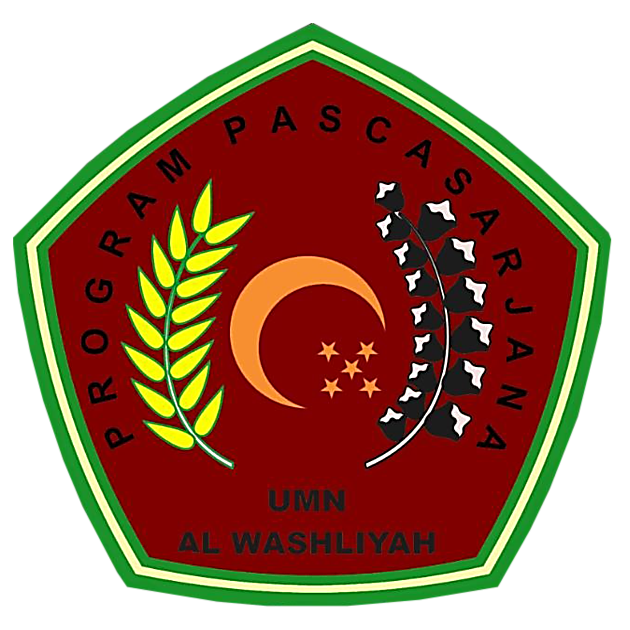 PROGRAM PASCASARJANAUNIVERSITAS MUSLIM NUSANTARA AL-WASHLIYAHMEDAN2022ANALISIS KESALAHAN EJAAN BAHASA INDONESIA PADA WACANA DESKRIPSI SISWA KELAS XI SMA NEGERI 1 DOLOK BATU NANGGAR KABUPATEN SIMALUNGUNTESISDiajukan kepada Panitia Ujian Tesis Universitas Muslim Nusantara Al-Washliyahuntuk Memenuhi Sebagian dari Syarat Memperoleh Gelar Magister Pendidikan dalam Bidang Pendidikan Bahasa IndonesiaOLEH : SISKA PRATIWINPM : 217015020PROGRAM PASCASARJANAUNIVERSITAS MUSLIM NUSANTARA AL-WASHLIYAHMEDAN2022